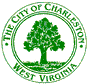 PUBLIC HEARING RESCHEDULEDNotice is hereby given that the City of Charleston’s Board of Zoning Appeals public hearing scheduled for Thursday, December 27, 2018 at 8:30 am has been canceled. Instead, the hearing on the cases listed below will be held:TIME:	8:30 a.m. DATE:	Thursday, January 10, 2019  PLACE:	City Service Center Conference Room	Ground Floor of City Parking Garage (915 Quarrier Street)CASE DESCRIPTIONSCUP-18-0185—Application of Lovonza Hairston requesting a conditional use permit in order to establish a restaurant serving alcohol on the property located at 1599 Washington Street.CUP-18-0186—Application of Abundant Life Ministries requesting a conditional use permit in order to establish a restricted accessory parking lot on the property located at 1543 Jackson Street.VAR-18-2956 & CUP-18-0187—Application of Abundant Life Ministries requesting a conditional use permit in order to establish a restricted accessory parking lot and a variance of the requirement that only one side may abut a residential use on the property located at 1531 Jackson Street.Public testimony for and against will be taken at the public hearing.  Persons wishing to favor or object to the case described above may do so by personal appearance or representative at the hearing, or by written statement submitted to the Planning Department prior to the public hearing date listed above.The file (including the application, site plan and written statements submitted by interested parties) is available for your inspection in the City Planning Department office, City Service Center, 915 Quarrier Street, Suite 1.  For more information, please call (304) 348-8105 or visit the office. As a matter of general policy these proceedings will not be transcribed by the Board. Anyone wishing a legal transcript must provide a court reporter at his/her own expense. 